Publicado en España el 29/11/2021 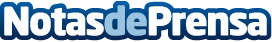 Consultoría SAP Xamai: solución integral e inteligente para la gestión de una empresaEn la actualidad, uno de los elementos que más se valoran en cuanto a la competitividad de las empresas es la versatilidad y la capacidad para desempeñar distintas funciones y operaciones en una economía muy competitiva y cambiante. Desde el análisis en tiempo real de la información hasta la gestión de la cadena logística y de suministros, pasando por el control de operaciones y recursos o la información contable y fiscal, la Consultoría Xamai España ofrece toda una gama de servicios pensados para pymesDatos de contacto:Xamai919015420 Nota de prensa publicada en: https://www.notasdeprensa.es/consultoria-sap-xamai-solucion-integral-e Categorias: Nacional Hardware Logística Software Ciberseguridad Recursos humanos Otros Servicios Consultoría http://www.notasdeprensa.es